GUÍA EDUCACIÓN TEGNOLÓGICA    Curso: 8° años básicos  Fecha: Semana del 15 al 19 de Junio  2020  INSTRUCCIONES: Recuerda guardar tu trabajo tecnológico, para ser presentado a vuelta de clases presenciales.  Revisa los indicadores de evaluación, para lograr un trabajo exitoso. Actividad: Detectar un problema. ¿Cuál será?     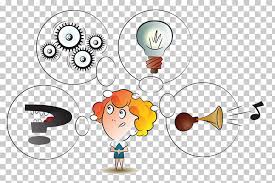 RESPONDA LAS SIGUIENTES PREGUNTAS CON AYUDA DE UN FAMILIAR Y  DEL TEXTO DE CIENCIAS PARA LUEGO ELABORAR TU OBJETO TECNOLOGICO(elaborar modelos de la células ) , UTILIZANDO MATERIAL EN DESECHO.RESPONDA LAS SIGUIENTES PREGUNTAS APOYANDOTE EN EL TEXYO ESCOLAR DE CIENCIAS NATURALES UNIDAD 2 PAGINAS 58 Y 59.1.- ¿Qué es la Célula?________________________________________________________________________________________________________________________________________________________________________________________________________________________________________________________________________________________________________________________________2.- ¿Cuál es su función en los seres vivos?____________________________________________________________________________________________________________________________________________________________________________________________________________________________________________________________3.- ¿Qué son los organelos?____________________________________________________________________________________________________________________________________________________________________________________________________________________________________________________________¡Ahora manos a la obra!Ya, que tienes la información del proceso te invito a elaborar tu propia célula la cual te ayudara para las clases de Ciencias Naturales, utilizando material en desecho ahora te envió unas ideas no para que las copies, pues tú lo harás mejor: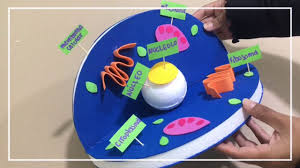 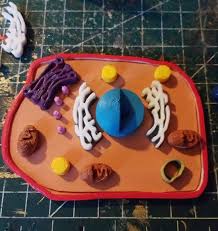 Nombre:Curso:                                    Fecha : 	                                                                        ximena.villar@colegio-republicaargentina.cl   Objetivo: OA2 Diseñar y crear un producto tecnológico (célula animal Eucarionte ) que atienda a la oportunidad o necesidad establecida, respetando criterios de eficiencia y sustentabilidad, y utilizando herramientas como las TIC, Cuaderno, material reciclado en distintas etapas del proceso..- Articulación con Ciencias Naturales OA 2